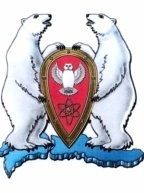 АДМИНИСТРАЦИЯ МУНИЦИПАЛЬНОГО ОБРАЗОВАНИЯ ГОРОДСКОЙ ОКРУГ «НОВАЯ ЗЕМЛЯ» РАСПОРЯЖЕНИЕ«19» сентября 2022 г. № 155рп Белушья ГубаО внесении изменений в ведомственную целевую программу муниципального образования «Новая Земля» «Здоровье Северян», «Молодежь Севера» и «Дети Новой Земли» на 2022 годВ соответствии с Бюджетным кодексом Российской Федерации, с Порядком размещения и реализации целевых программ муниципального образования городской округ «Новая Земля», утвержденным постановлением администрации муниципального образования городской округ «Новая Земля» от 25.10.2017 № 21, в целях уточнения финансирования мероприятий ведомственных целевых программ муниципального образования «Новая Земля» «Здоровье Северян», «Молодежь Севера», «Дети Новой Земли» на 2022 год, утвержденных распоряжением администрации муниципального образования городской округ «Новая Земля» от 16 декабря 2021 № 208,р а с п о р я ж а ю с ь:1. Внести следующие изменения в ведомственную целевую программу «Здоровье Северян» на 2022 год, утвержденную распоряжением администрации муниципального образования городской округ «Новая Земля» от 16.12.2021 № 208, а именно: 1.1. В Паспорте программы в строке «Объемы и источники финансирования программы» в графе 2 «общий объем финансирования» цифру «1 203 000,00» заменить цифрой «1102 896,00».1.2. В Приложении 1 «Перечень программных мероприятий ведомственной целевой программы «Здоровье Северян» на 2022 год:в строке 8 «Подготовка и проведение мероприятий: - День здоровья; - День без табачного дыма; - Международный день борьбы с наркоманией» в графе 5 «Объем финансирования» цифру «6000.00» заменить цифрой «5950,00»; в графе 6 цифру «2000,00» заменить цифрой «1950,00»; в строке 12 «Обеспечение бесплатным детским питанием детей до 1,5 лет» в графе 5 «Объем финансирования» цифру «600 000,00» заменить цифрой «499 946,00»; в графе 6 цифру «200 000,00» заменить цифрой «99 946,00».в строке 13 «Оказание материальной помощи беременным женщинам и детям дошкольного и школьного возраста, нуждающимся в лечении в специализированных лечебных учреждениях, а также оплата проезда к месту лечения и обратно» в графе 5 «Объем финансирования» цифру «132 000,00» заменить цифрой «88 000,00»; в графе 6 цифру «44 000,00» заменить цифрой «0,00».в строке 14 «Прибытие узких специалистов для медицинского обследования жителей МО «Новая Земля» с учетом оплаты проезда, проживания и питания» в графе 4 «Объем финансирования» цифру «300 000,00» заменить цифрой «200 000,00»; в графе 6 цифру «100 000,00» заменить цифрой «0,00».2. Внести следующие изменения в ведомственную целевую программу «Молодежь Севера» на 2022 год, утвержденную распоряжением администрации муниципального образования городской округ «Новая Земля» от 16.12.2021 № 208, а именно: 2.1. В Паспорте программы в строке «Объемы и источники финансирования программы» в графе 2 «общий объем финансирования» цифру «107 000,00» заменить цифрой «103 701,02».2.2. В Приложении 1 «Перечень программных мероприятий ведомственной целевой программы «Молодежь Севера» на 2022 год:В строке 1 «Организация и проведение мероприятий в целях патриотического воспитания молодого поколения» в графе 5 цифру «45 000,00» заменить цифрой «41 692,72», в графе 6 цифру «15 000,00» заменить «11 692,72»; в строке 2 «Организация спортивных соревнований на приз Главы МО» в графе 5 цифру «60 000,00» заменить цифрой «56 701,02», в графе 6 цифру «20 000,00» заменить «16 701,02»;в строке 4 «Проведение праздничных мероприятий: - День Семьи; - Проводы русской зимы; в графе 5 цифру «75 000,00» заменить цифрой «74 969,31», в графе 6 цифру «25 000,00» заменить «24969,31»;в строке 7 «Организация проведения творческих конкурсов среди школьников и молодежи МО ГО «Новая Земля»» в графе 5 цифру «45 000,00» заменить цифрой «44 102,32», в графе 6 цифру «15 000,00» заменить «14 102,34».3. Внести следующие изменения в ведомственную целевую программу «Дети Новой Земли» на 2022 год, утвержденную распоряжением администрации муниципального образования городской округ «Новая Земля» от 16.12.2021 № 208, а именно:2.1. В Паспорте программы в строке «Объемы и источники финансирования программы» в графе 2 «общий объем финансирования» цифру «2 270 000,00» заменить цифрой «2406 958, 00».2.2. В Приложении 1 «Перечень программных мероприятий ведомственной целевой программы «Дети Новой Земли» на 2022 год:в строке 1 «Учреждение премии главы МО ГО «Новая Земля» для школьников медалистов» в графах 5,6 цифру «30 000,00» заменить цифрой «23 000,00»; цифру «10 000,00» заменить цифрой «3 000,00»; в строке 4 «Проведение праздничных мероприятий: - День защиты детей; -День Солнца; - День Матери» в графах 5,6 цифру «60 000,00» заменить цифрой «59 958,00»; цифру «20 000,00» заменить цифрой «19 958,00»; в строке 5 «Организация и проведение муниципальной елки» в графах 5,6 цифру «750 000,00» заменить цифрой «850 000,00»; цифру «250 000,00» заменить цифрой «3500 000,00»;в строке 7 «Выплата дополнительного ежемесячного пособия на ребенка дошкольного и младшего школьного (1-4 класс) возраста» в графах 5,6 цифру «2 730 000,00» заменить цифрой «2 774 000,00»; цифру «930 000,00» заменить «974 000,00».2. Настоящее распоряжение разместить на официальном сайте муниципального образования городской округ «Новая Земля».3. Контроль за исполнением настоящего распоряжения возложить на руководителя отдела организационной, кадровой и социальной работы Кочукову М.Ю.Глава муниципального образования		        		          А.Н.Симовин                      Приложение № 1 к ведомственной целевой программе «Здоровье северян»ПЕРЕЧЕНЬ ПРОГРАММНЫХ МЕРОПРИЯТИЙВЕДОМСТВЕННОЙ ЦЕЛЕВОЙ ПРОГРАММЫ «ЗДОРОВЬЕ СЕВЕРЯН» на 2022 годПриложение № 2 к ведомственной целевой программе «Молодежь Севера»ПЕРЕЧЕНЬ ПРОГРАММНЫХ МЕРОПРИЯТИЙ ВЕДОМСТВЕННОЙ ЦЕЛЕВОЙ ПРОГРАММЫ «МОЛОДЕЖЬ СЕВЕРА» на 2022 годПриложение № 3 к   ведомственной целевой программе  «Дети Новой Земли».ПЕРЕЧЕНЬ ПРОГРАММНЫХ МЕРОПРИЯТИЙ ВЕДОМСТВЕННОЙ ЦЕЛЕВОЙ ПРОГРАММЫ «ДЕТИ НОВОЙ ЗЕМЛИ» на 2022 год№ 
п/пНаименование мероприятияИсполнителиИсточник финансированияОбъем финансированияОбъем финансированияОбъем финансированияОбъем финансирования№ 
п/пНаименование мероприятияИсполнителиИсточник финансированияОбъем финансированияОбъем финансированияОбъем финансированияОбъем финансирования№ 
п/пНаименование мероприятияИсполнителиИсточник финансированиявсего202220232024123456781Оказание материальной помощи беременным женщинам и детям дошкольного и школьного возраста, нуждающимся в лечении в специализированных лечебных учреждениях, а также оплата проезда к месту лечения и обратноООК и СРМестныйбюджет132 000,0044 000,0044 000,0044 000,001Оказание материальной помощи беременным женщинам и детям дошкольного и школьного возраста, нуждающимся в лечении в специализированных лечебных учреждениях, а также оплата проезда к месту лечения и обратноООК и СРМестныйбюджет132 000,0044 000,0044 000,0044 000,002Обеспечение бесплатными антианемическими препаратами и витаминами беременных женщин ООК и СРМестныйбюджет15 000,005 000,005 000,005 000,002Обеспечение бесплатными антианемическими препаратами и витаминами беременных женщин ООК и СРМестныйбюджет15 000,005 000,005 000,005 000,003Оказание материальной помощи гражданам МО «Новая Земля», находящимся в трудной жизненной ситуации ООК и СРМестный бюджет150 000,0050 000,0050 000,0050 000,003Оказание материальной помощи гражданам МО «Новая Земля», находящимся в трудной жизненной ситуации ООК и СРМестный бюджет150 000,0050 000,0050 000,0050 000,004Закупка витаминов для детей ООК и СРМестный бюджет720 000,00240 000,00240 000,00240 000,004Закупка витаминов для детей ООК и СРМестный бюджет720 000,00240 000,00240 000,00240 000,005Оплата путевок для организации отдыха, оздоровления и экскурсий для детей в каникулярный периодООК и СРМестный бюджет1 800 000,00600 000,00600 000,00600 000,005Оплата путевок для организации отдыха, оздоровления и экскурсий для детей в каникулярный периодООК и СРМестный бюджет1 800 000,00600 000,00600 000,00600 000,006Ведение целенаправленной пропаганды здорового образа жизни, внедрение путей формирования, активного сохранения, укрепления и восстановления человека в средствах массовой информации:- публикация материалов в газете «Новоземельские вести»;- подготовка цикла передач для транслирования по местному телевидениюООК и СРНе требует финансирования----6Ведение целенаправленной пропаганды здорового образа жизни, внедрение путей формирования, активного сохранения, укрепления и восстановления человека в средствах массовой информации:- публикация материалов в газете «Новоземельские вести»;- подготовка цикла передач для транслирования по местному телевидениюООК и СРНе требует финансирования----7Подготовка тематических выступлений по местному телевидению, направленных на информирование детей и родителей о пагубном влиянии на организм вредных привычек, о методах профилактики простудных заболеваний и др.ООК и СРНе требует финансирования----7Подготовка тематических выступлений по местному телевидению, направленных на информирование детей и родителей о пагубном влиянии на организм вредных привычек, о методах профилактики простудных заболеваний и др.ООК и СРНе требует финансирования----8Подготовка и проведение мероприятий:- День здоровья;-День без табачного дыма;- Международный день борьбы с наркоманиейООК и СРМестный бюджет5950,001950,002 000,002 000,008Подготовка и проведение мероприятий:- День здоровья;-День без табачного дыма;- Международный день борьбы с наркоманиейООК и СРМестный бюджет5950,001950,002 000,002 000,009Обеспечение противовирусными препаратами в период эпидемииООК и СРМестный бюджет180 000,0060 000,0060 000,0060 000,009Обеспечение противовирусными препаратами в период эпидемииООК и СРМестный бюджет180 000,0060 000,0060 000,0060 000,0010Обеспечение детей дошкольного и школьного возраста, детей-инвалидов бесплатными лекарственными средствами по рецепту врачаООК и СРМестный бюджет6 000,002 000,002 000,002 000,0010Обеспечение детей дошкольного и школьного возраста, детей-инвалидов бесплатными лекарственными средствами по рецепту врачаООК и СРМестный бюджет6 000,002 000,002 000,002 000,0011Проведение разъяснительной работы с хозяйствующими субъектами, осуществляющими свою деятельность на территории МО «Новая Земля», направленной на исполнение запретов на продажу алкогольной продукции, пива и напитков, изготавливаемых на его основе, а также табачных изделий несовершеннолетнимООК и СРМестный бюджет----11Проведение разъяснительной работы с хозяйствующими субъектами, осуществляющими свою деятельность на территории МО «Новая Земля», направленной на исполнение запретов на продажу алкогольной продукции, пива и напитков, изготавливаемых на его основе, а также табачных изделий несовершеннолетнимООК и СРМестный бюджет----12Обеспечение бесплатным детским питанием детей до 1,5 летООК и СРМестный бюджет499 946,0099 946,00200 000,00200 000,0012Обеспечение бесплатным детским питанием детей до 1,5 летООК и СРМестный бюджет499 946,0099 946,00200 000,00200 000,0013Экологическое просвещение и информирование населенияООК и СРНе требует финанси-рования----13Экологическое просвещение и информирование населенияООК и СРНе требует финанси-рования----13Экологическое просвещение и информирование населенияООК и СРНе требует финанси-рования----14Прибытие узких специалистов (медиков) для медицинского обследования жителей МО ГО «Новая Земля» с учетом оплаты проезда, проживания и питания               ООК и СРМестный бюджет200 000,000,00100 000,00100 000,00№ 
п/пНаименование мероприятияИсполнителиИсточник финансированияОбъем финансированияОбъем финансированияОбъем финансированияОбъем финансирования№ 
п/пНаименование мероприятияИсполнителиИсточник финансированияОбъем финансированияОбъем финансированияОбъем финансированияОбъем финансирования№ 
п/пНаименование мероприятияИсполнителиИсточник финансированиявсего202220232024123456781Организация и проведение мероприятий в целях патриотического воспитания молодого поколенияООК и СРМестныйбюджет41 692,7211 692,7215 000,0015 000,001Организация и проведение мероприятий в целях патриотического воспитания молодого поколенияООК и СРМестныйбюджет41 692,7211 692,7215 000,0015 000,002Организация спортивных соревнований на призГлавы МОООК и СРМестныйбюджет56 701 ,0216 701,  000,0020 000,0020 000,002Организация спортивных соревнований на призГлавы МОООК и СРМестныйбюджет56 701 ,0216 701,  000,0020 000,0020 000,003Участие в мероприятиях посвященных окончанию учебного года для обучающихся и классных руководителей ФГКОУ СОШ № 150 ООК и СРМестный бюджет90 000,0030 000,0030 000,0030 000,003Участие в мероприятиях посвященных окончанию учебного года для обучающихся и классных руководителей ФГКОУ СОШ № 150 ООК и СРМестный бюджет90 000,0030 000,0030 000,0030 000,004 Проведение праздничных мероприятий:- День Семьи;- Проводы русской зимы;ООК и СРМестный бюджет74969,3124 969,3125 000,0025 000,004 Проведение праздничных мероприятий:- День Семьи;- Проводы русской зимы;ООК и СРМестный бюджет74969,3124 969,3125 000,0025 000,005Создание рабочих мест для трудоустройства молодежи (информационное обеспечение)ООК и СРНе требует финансирования----5Создание рабочих мест для трудоустройства молодежи (информационное обеспечение)ООК и СРНе требует финансирования----6Проведение экологических смотров, конкурсов, викторин, приуроченных к праздникам:- День Земли;- День ЭкологииООК и СРМестный бюджет6 000,002 000,002 000,002 000,006Проведение экологических смотров, конкурсов, викторин, приуроченных к праздникам:- День Земли;- День ЭкологииООК и СРМестный бюджет6 000,002 000,002 000,002 000,007 Организация проведения творческих конкурсов среди школьников и молодежи МО ГО «Новая Земля»ООК и СРМестный бюджет44 102,3214 102,3215 000,0015 000,007 Организация проведения творческих конкурсов среди школьников и молодежи МО ГО «Новая Земля»ООК и СРМестный бюджет44 102,3214 102,3215 000,0015 000,00№ 
п/пНаименование мероприятияИсполнителиИсточник финансированияОбъем финансированияОбъем финансированияОбъем финансированияОбъем финансирования№ 
п/пНаименование мероприятияИсполнителиИсточник финансированияОбъем финансированияОбъем финансированияОбъем финансированияОбъем финансирования№ 
п/пНаименование мероприятияИсполнителиИсточник финансированиявсего202220232024123456781Учреждение премии главы МО ГО «Новая Земля» для школьников медалистов ООК и СРМестныйбюджет23 000,003 000,0010 000,0010 000,001Учреждение премии главы МО ГО «Новая Земля» для школьников медалистов ООК и СРМестныйбюджет23 000,003 000,0010 000,0010 000,002 Учреждение памятных подарков главы МО ГО «Новая Земля» для школьников медалистов и отличниковООК и СРМестныйбюджет45 000,0015 000,0015 000,0015 000,002 Учреждение памятных подарков главы МО ГО «Новая Земля» для школьников медалистов и отличниковООК и СРМестныйбюджет45 000,0015 000,0015 000,0015 000,003Организация проведения интеллектуальных игр, викторин, конкурсов детского рисунка, сочинений и фотоконкурсов ООК и СРМестныйбюджет45 000,0015 000,0015 000,0015 000,003Организация проведения интеллектуальных игр, викторин, конкурсов детского рисунка, сочинений и фотоконкурсов ООК и СРМестныйбюджет45 000,0015 000,0015 000,0015 000,004Проведение праздничных мероприятий:- День защиты детей;-День Солнца;- День Матери.ООК и СРМестный бюджет59 958,0019 958,0020 000,0020 000,004Проведение праздничных мероприятий:- День защиты детей;-День Солнца;- День Матери.ООК и СРМестный бюджет59 958,0019 958,0020 000,0020 000,005Организация и проведение муниципальной елкиООК и СРМестный бюджет850,000,00350 000,00250 000,00250 000,005Организация и проведение муниципальной елкиООК и СРМестный бюджет850,000,00350 000,00250 000,00250 000,006Оказание единовременной адресной помощи гражданам, проживающим на территории МО ГО «Новая Земля» при рождении (усыновлении) ребенкаООК и СРМестный бюджет3000 000,001000 000,001000 000,001000 000,006Оказание единовременной адресной помощи гражданам, проживающим на территории МО ГО «Новая Земля» при рождении (усыновлении) ребенкаООК и СРМестный бюджет3000 000,001000 000,001000 000,001000 000,007Выплата дополнительного ежемесячного пособия на ребенка дошкольного и младшего школьного возраста (1-4 класс) ООК и СРМестный бюджет2 774 000,00974 000,00900 000,00900 000,007Выплата дополнительного ежемесячного пособия на ребенка дошкольного и младшего школьного возраста (1-4 класс) ООК и СРМестный бюджет2 774 000,00974 000,00900 000,00900 000,008Участие в проведении мероприятия «День знаний»ООК и СРМестный бюджет90 000,0030 000,0030 000,0030 000,008Участие в проведении мероприятия «День знаний»ООК и СРМестный бюджет90 000,0030 000,0030 000,0030 000,00